Генеральному директору ООО «ЯКУТСКЭКОСЕТИ»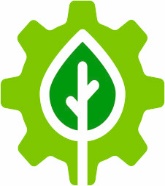 Созонову В.В.e-mail: dogovor.tko@mail.ru, yaecosety@yandex.ruТел.: +7(984) 100-15-64, +7(4112)319071, 319051,Адрес: 677021, г. Якутск, ул. Автодорожная, д. 6, каб. 303Для юридических лиц и ИПЗАЯВЛЕНИЕВ соответствии с Порядком заключения договора на оказание услуг по обращению с твердыми коммунальными отходами (утв. Постановлением Правительства РФ от 12.11.2016 N 1156 "Об обращении с твердыми коммунальными отходами и внесении изменения в постановление Правительства Российской Федерации от 25 августа 2008 г. N 641") настоящим направляем заявку на заключение договора на оказание услуг по обращению с твердыми коммунальными отходами (далее Договор)Прошу Вас заключить договор на оказание услуг по обращению с твердыми коммунальными отходами (ТКО) между Региональным оператором Центральной зоны Республики Саха (Якутия) и______________________________________________________________________________________________, в отношении объекта (ов), указанного(ых) в приложении к настоящему заявлению. Реквизиты юридического лица: Полное наименование: __________________________________________________________________________________________________________________________________________________________________ ОГРН_____________________; ИНН____________________; КПП ____________________________________; Сведения о виде деятельности: __________________________________________________________________Юридический адрес: ___________________________________________________________________________ Почтовый адрес: ______________________________________________________________________________________________________________________________________________________________________________ Адрес электронной почты: ______________________________________________________________________ Банковские реквизиты: Р/счет: ________________________________________________Банк: _________________________________________________К/счет: ________________________________________________БИК: __________________________________________________Лицом, ответственным за взаимодействие с Региональным оператором по вопросам исполнения настоящего договора назначаем: _________________________________________________________________________________________________________________________________________________(ФИО, должность) Адрес электронной почты: _______________________________________________________________________Телефон заявителя: __________________________________________________________________Подписанием настоящего заявления Заявитель удостоверяет достоверность представленных сведений и дает согласие на включение их в текст типового Договора, а также в качестве приложения к Договору.Руководитель: 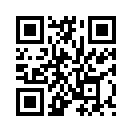 Должность: _________________________________________________Фамилия: ___________________________________________________Имя: _______________________________________________________Отчество: ___________________________________________________Телефон: ___________________________________________________Подпись руководителя: _______________________/_______________________________________________________/ М.П. Представитель по доверенности___________________/______________________________/ Доверенность от___________№___________ 6. Перечень документов, прилагаемых к настоящему заявлению: 1. Копия свидетельства о государственной регистрации в качестве юридического лица 2. Копия свидетельства о постановке на учет в налоговом органе 3. Копия решения о назначении руководителя  4. Доверенность представителя 5. Копия документа, подтверждающего право собственности или иное законное основание возникновения прав владения и (или) пользования на объект.    5.1. Копия свидетельства о государственной регистрации права     5.2. Копия договора аренды     5.3. Выписка из ЕГРН 6. Копия проекта нормативов образования отходов и лимитов на их размещение (при наличии) 7. Иные документы________________________________________________________________________________________________________________________________________________________________________________________________________________________________________ ___________________________________________________________________________________ ___________________________________________________________________________________
___________________________________________________________________________________**Все копии документов должны быть заверены уполномоченным лицом и скреплены печатью. Приложение на ______л. Подпись заявителя_____________________/_____________________/ М.П. Подпись представителя ООО «ЯКУТСКЭКОСЕТИ» _____________/___________________/ Дата _______________________  Приложение № 1 к заявлению юридического лицаИнформация о наименовании и местонахождении помещений и иных объектов недвижимого имущества, сведениях о количестве и составе образующихся твердых коммунальных отходов (ТКО)*ВАЖНО! Указываются все объекты недвижимости по отдельности, принадлежащие заявителю.**Расчетная единица - определяется в соответствии с приказом Министерства жилищно-коммунального хозяйства и экономики РС(Я) от 29.10.2018 г. №443п. Помимо расчетных единиц (кол-во учащихся, мест, размер площади объекта и т.д.) необходимо указывать количество сотрудников организации.Например:административные здания, учреждения, организация, офисы, конторы - количество сотрудников;продовольственные магазины, магазины промышленных и хозяйственных товаров, рынки, аптеки, торговые центры, торговые площади - размер торговой площади;оптовые базы, склады, киоски, торговые павильоны, лотки, дома быта, прачечные, химчистки, мастерские по ремонту бытовой и электронной техники, ателье по пошиву и ремонту одежды, бани, сауны, пляжи, музеи, выставочные залы, аэровокзалы, автовокзалы, железно-дорожные и речные вокзалы - размер общей площади;здания гаражей, АЗС, автомойка, автостоянка, автомобильная парковка - кол-во машино-мест (1 машино-место - 22,3 кв.м.);школы, лицеи и иные общеобразовательные учреждения, вузы, техникумы и иные  учреждения высшего и среднего профессионального образования - количество учащихся;детские сады (ясли), столовые (кафе), библиотеки, клубы, культурные центры, дискотеки, кинотеатры, театры, спортивные объекты – количество мест;поликлиники (стоматологические клиники) – количество посещений;мастерские по ремонту очков, ключей, часов, ювелирных изделий, услуги по печати, ксерокопированию, парикмахерские, салоны красоты – количество рабочих мест;автомастерские, станции техобслуживания – количество работников по ремонту;гостиницы, общежитии, больницы – количество койко-мест;гаражные кооперативы – количество гаражей;садоводческие кооперативы, садово-огороднические товарищества - размер общей площади земельного участкаОбразец для заполнения приложения № 1 к договору по факту / по нормативу ИНФОРМАЦИЯ ПО ПРЕДМЕТУ ДОГОВОРАI. Объем и место накопления твердыхкоммунальных отходов№Перечень недвижимого имущества  (наименование объекта)*
(адрес местонахождения объекта)Объем образуемых ТКО, м3/в месяцКоличество расчетных единиц (кол-во сотрудников, учащихся, мест, койко-мест, общая площадь, машино- места)**Место накопления ТКО (адрес)Место накопления КГО (крупногабаритные отходы) (адрес)Кол-во и объем контейнеров на контейнерной площадкеПериодичность вывоза ТКОПримечание 123Региональный оператор:Потребитель:ООО «ЯКУТСКЭКОСЕТИ»Юридический адрес: 677021, г. Якутск, ул. Автодорожная, д. 6Адрес электронной почты: yaecosety@yandex.ruОГРН 1141447009252ИНН 1435284215 КПП 143501001Генеральный директор__________________________/В.В. Созонов/м.п.________________________________________Юр. адрес:ИННОГРН__________________________/________________________/м.п.N п/пНаименование объекта(адрес, назначение объекта)Объем образуемых твердых коммунальных отходов (мес./м3)Расчетная единица Место накопления твердых коммунальных отходов(адрес площадки)Место накопления крупногабаритных отходов(адрес площадки)Количество и объем контейнеров на контейнерной площадкешт. / м3Периодичность вывоза твердых коммунальных отходовПримечание1продовольственные магазины, магазины промышленных и хозяйственных товаров, рынки, аптеки, торговые центры, торговые площади, адресобъем мусора за месяцТорговая площадьг. Якутск, ул. Ф. Попова,д. 13/2г. Якутск, ул. Ф. Попова,д. 13/2Количество баков / объем баковПо заявке абонента или указываете дни неделиФакт2административные здания, учреждения, организация, офисы, конторы, адресобъем мусора за месяцКоличество сотрудниковг. Якутск, ул. Ф. Попова,д. 13/2г. Якутск, ул. Ф. Попова,д. 13/2Баки Управляющей компанииПо графикуНорматив3оптовые базы, склады, киоски, торговые павильоны, лотки, дома быта, прачечные, химчистки, мастерские по ремонту бытовой и электронной техники, ателье по пошиву и ремонту одежды, бани, сауны, пляжи, музеи, выставочные залы, аэровокзалы, автовокзалы, железно-дорожные и речные вокзалы, адресОбщая площадь помещения4детские сады (ясли), столовые (кафе), библиотеки, клубы, культурные центры, дискотеки, кинотеатры, театры, спортивные объекты, адресКоличество мест5Поликлиники, стоматологические клиники, адресКоличество посещений в месяц6гостиницы, общежитии, больницы, пансионаты, интернаты, адресКоличество койко мест7здания гаражей, АЗС, автомойка, автостоянка, автомобильная парковка, адресколичество машино-мест (1 машино-место - 22,3 кв.м.)8школы, лицеи и иные общеобразовательные учреждения, вузы, техникумы и иные учреждения высшего и среднего профессионального образования, адресколичество учащихся9мастерские по ремонту очков, ключей, часов, ювелирных изделий, услуги по печати, ксерокопированию, парикмахерские, салоны красоты, адресколичество рабочих мест10автомастерские, станции техобслуживания, адресколичество работников по ремонту11гаражные кооперативы, адресколичество гаражей12садоводческие кооперативы, садово-огороднические товарищества, адресразмер общей площади земельного участка